О внесении изменений в постановление № 583 от 04.10.2017. «Об утверждении состава комиссии по делам несовершеннолетних и защите их прав администрации муниципального района Пестравский Самарской области»          В связи с произошедшими кадровыми изменениями, руководствуясь Федеральным законом от 24.06.1999г. №120-ФЗ «Об основах системы профилактики безнадзорности и правонарушений несовершеннолетних», Законом Самарской области  от 30.12.2005г. №246-ГД «О комиссиях  по делам несовершеннолетних и защите их прав на территории Самарской области», примерным положением о  комиссиях по делам несовершеннолетних и защите их прав, утвержденным  постановлением Правительства РФ от 06.11.2013г. № 995 «»Об утверждении Примерного положения о комиссиях по делам несовершеннолетних и защите их прав», статьями 41, 43 Устава муниципального района Пестравский Самарской области, администрация муниципального района Пестравский Самарской области ПОСТАНОВЛЯЕТ:Внести в приложение к постановлению № 583 от 04.10.2017. «Об утверждении состава комиссии по делам несовершеннолетних и защите их прав администрации муниципального района Пестравский Самарской области» следующие изменения:Вывести из состава комиссии по делам несовершеннолетних и защите их прав:1.1.1. Сорокин В.И. - начальник  Пестравского территориального отдела образования Юго-Западного управления министерства образования и науки Самарской области, член комиссии (по согласованию);Баркова Елена Анатольевна – инспектор ПДН Отделения МВД России по Пестравскому району, член комиссии (по согласованию);Ввести в состав комиссии по делам несовершеннолетних и защите их прав:1.2.1. Шаталов Владимир Викторович - начальник  Пестравского территориального отдела образования Юго-Западного управления министерства образования и науки Самарской области, член комиссии (по согласованию);Опубликовать данное постановление в районной газете «Степь» и разместить на официальном Интернет-сайте муниципального района Пестравский Самарской области.Контроль за исполнением настоящего постановления возложить на заместителя Главы муниципального района Пестравский по социальным вопросам (Прокудина О.Н.). Глава муниципального района Пестравский				 					А.П. ЛюбаевПересыпкина 22168АДМИНИСТРАЦИЯ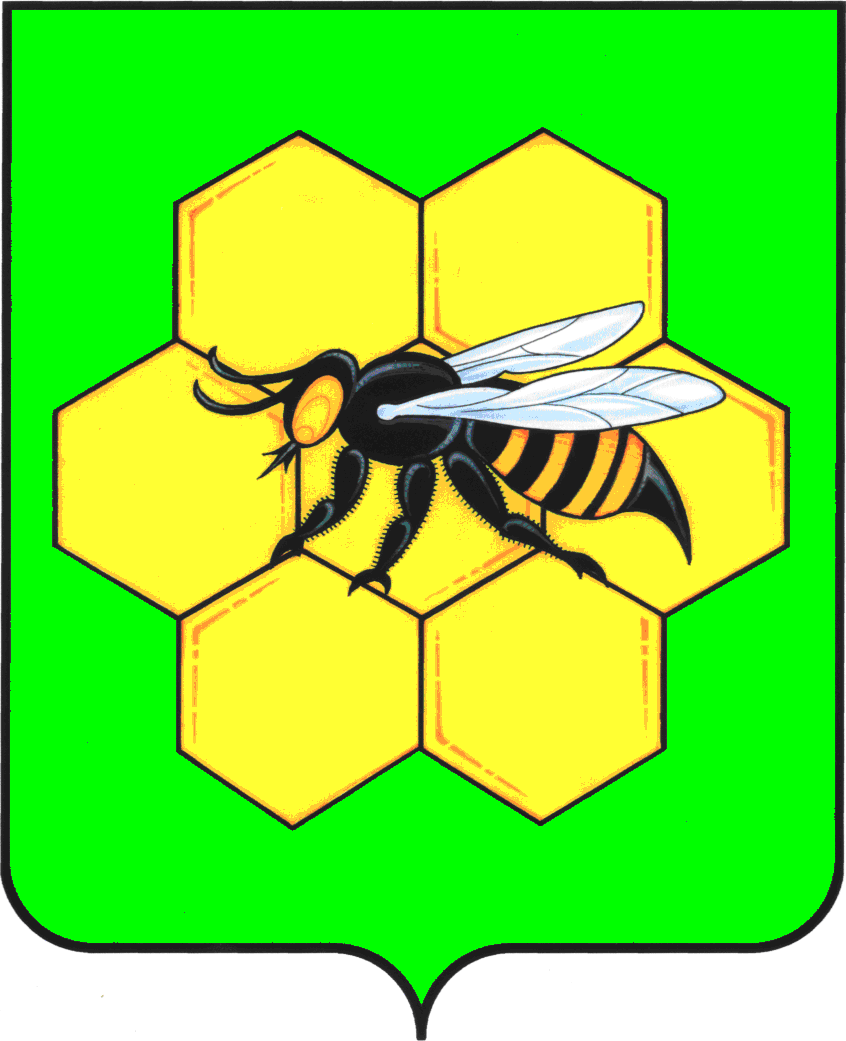 МУНИЦИПАЛЬНОГО РАЙОНА ПЕСТРАВСКИЙСАМАРСКОЙ ОБЛАСТИПОСТАНОВЛЕНИЕ______________№__________